Uzasadnienie prawne:art. 255 pkt 1 PZP - Zamawiający unieważnia postępowanie o udzielenie zamówienia, jeżeli: nie złożono żadnego wniosku o dopuszczenie do udziału w postępowaniu albo żadnej oferty.Uzasadnienie faktyczne:W przedmiotowym postępowaniu o udzielenie zamówienia prowadzonym w trybie podstawowym bez negocjacji nie złożono żadnej oferty.Publikacja: https://platformazakupowa.pl/pn/pgkslupskJO.JO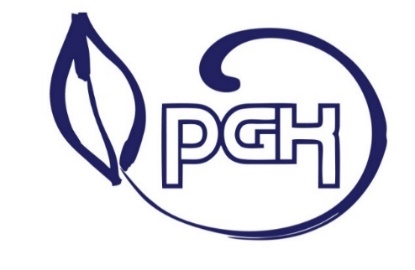 